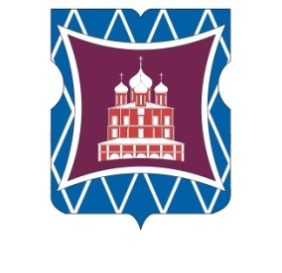 СОВЕТ ДЕПУТАТОВМУНИЦИПАЛЬНОГО ОКРУГА ДОНСКОЙРЕШЕНИЕ24 сентября 2020 года  №  01-03-38		В соответствии с постановлением Правительства Москвы от 26 декабря 2012 года № 849-ПП «О стимулировании управ районов города Москвы» и на основании обращения  главы управы Донского района города Москвы Соколова Д.Н. от 21 сентября 2020 года  № ДО-16-334/0 (входящий от  22 сентября  2020 года № 185),Совет депутатов муниципального округа Донской решил:		1. Согласовать направление средств стимулирования управы Донского района города Москвы по  благоустройству территории Донского  района в сумме 1 408 968,71 руб. (один  миллион четыреста восемь тысяч девятьсот шестьдесят восемь рублей) 71 копейка в 2020 году  (приложение). 2. Направить настоящее решение в Департамент территориальных органов исполнительной власти города Москвы, префектуру Южного административного округа города Москвы, управу Донского района города Москвы в течение трех дней со дня его принятия.	3. Опубликовать настоящее решение в бюллетене «Московский муниципальный вестник» и разместить на официальном сайте муниципального округа Донской www.mo-donskoy.ru.4. Контроль за исполнением настоящего решения возложить на председателя Комиссии Совета депутатов по социально-экономическому развитию муниципального округа Донской Торопову М.М.Глава муниципального округа      
Донской	 Т.В. Кабанова						Приложение  						к решению Совета депутатов																		муниципального округа Донской                              		       		    			        от 24 сентября 2020 года № 01-03-38О согласовании направления средств стимулирования управы Донского района города Москвы в 2020 году Адресный перечень по благоустройству территории Донского района в 2020 годуАдресный перечень по благоустройству территории Донского района в 2020 годуАдресный перечень по благоустройству территории Донского района в 2020 годуАдресный перечень по благоустройству территории Донского района в 2020 годуАдресный перечень по благоустройству территории Донского района в 2020 годуАдресный перечень по благоустройству территории Донского района в 2020 годуАдресный перечень по благоустройству территории Донского района в 2020 годуАдресный перечень по благоустройству территории Донского района в 2020 годуАдресный перечень по благоустройству территории Донского района в 2020 годуАдресный перечень по благоустройству территории Донского района в 2020 годуАдресный перечень по благоустройству территории Донского района в 2020 году№ п/пАдрес объекта дорожного хозяйства Общая стоимость(руб.)Виды работВиды работВиды работВиды работВиды работВиды работВиды работВиды работ№ п/пАдрес объекта дорожного хозяйства Общая стоимость(руб.)устройство тротуара устройство тротуара устройство газона устройство газона установка ИДНустановка ИДНустройство площадки для остановки общественного транспорта устройство площадки для остановки общественного транспорта № п/пАдрес объекта дорожного хозяйства Общая стоимость(руб.)кв.м.руб.пог.м.руб. пог.м.руб.кв.м.руб.1ул. Донская 304 238,47250304238,472ул. Малая Калужская 159 675,2818159675,283ул. Вавилова д. 5 к. 1 59 321,0632,459321,064Канатчиковский проезд 553 453,50315506 041,40  9747 412,10  54-й Загородный проезд 332 280,4016480 160,71  140252 119,69  Итого: Итого: 1 408 968,71597,4869600,93261127572,8118159675,28140252119,69